PANDUAN KEGIATAN PRAKTEK KLINIK KEBIDANAN MAHASISWA TK III SEMESTER GANJIL PRODI D-IV KEBIDANAN 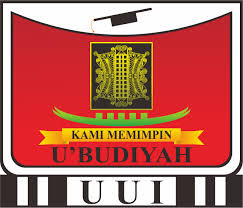 DISUSUN OLEH :TIM FIKES – UNIVERSITAS UBUDIYAH INDONESIAPRODI DIPLOMA IV KEBIDANAN FAKULTAS ILMU KESEHATANUNIVERSITAS UBUDIYAH INDONESIA PEDOMAN PRAKTEK KLINIK KEBIDANANPendahuluanSeiring dengan kemajuan dan perkembangan dan perkembangan teknologi khususnya dibidang kesehatan, maka dituntut peningkatan kualitas SDM bidan, sebagai pemberi pelayanan terdepan. Kualitas bidan dapat diharapkan meningkat bila kualitas pendidikannya juga meningkat. Program D-IV Kebidanan bertujuan menghasilkan tenaga D-IV kebidanan yang handal dan profesional. Dengan banyaknya perubahan-perubahan dan perkembangan di bidang pelayanan klinik kebidanan termasuk di dalamnya pengelolaan di bidang kehamilan, nifas serta perinatologi, tenaga D-IV Kebidanan dituntut untuk lebih mengetahui, mengenal, memahami dalam pengelolaan berbagai perubahan di bidang klinik kebidanan tersebut untuk bekal pelayanan yang diberikan di instansi masing-masing.PELAKSANAANPeserta Peserta praktek klinik kebidanan adalah Mahasiswa Semester I  Diploma IV Kebidanan Fakultas Ilmu Kesehatan Universitas Ubudiyah Indonesia Waktu  Dan Tempat PelaksanaanPraktek Klinik Kebidanan dilaksanakan di BPS, Puskesmas dan Rumah Sakit yang ada di wilayah kota Banda Aceh dan Aceh BesarPembimbingPembimbing Praktek Klinik adalah Dosen D-IV dan S2 Kebidanan Fakultas Ilmu Kesehatan Universitas Ubudiyah Indonesia.Kompetensi yang harus dicapai Mahasiswa Berperilaku professional, beretika dan bermoral serta tanggap terhadap nilai social budaya dalam praktek kebidanan.Mampu melakukan komunikasi efektif dengan perempuan, keluarga, masyarakat, sejawat dan profesi lain dalam upaya peningkatan derajat kesehatan ibu dan anak dalam pelayanan kebidanan.Mampu memberikan asuhan kebidanan secara efektif, aman dan holistik dengan memperhatikan aspek budaya terhada ibu hamil, bersalin, nifas dan menyusui, bayi baru lahir, balita dan kesehatan reproduksi pada kondisi normal berdasarkan standar praktik kebidanan dank ode etik profesi.Mampu memberikan penanganan kegawatdaruratan sesuai dengan kewenangannya.Mampu melakukan upaya promotif, preventif, deteksi dini dan pemberdayaan masyarakat dalam pelayanan kebidanan.Mempunyai kemampuan mengelola kewirausahaan dalam pelayanan kebidanan yang menjadi tanggung jawabnya.Memiliki kemampuan praktik klinik kebidanan serta terkini berdasar evidence based kebidanan, kemampuan bekerjasama dengan mitra spesialis kebidanan dan anak, sesuai lingkup peran klinisi kebidanan yang berbasis kompetensi bidan serta memiliki kemampuan identifikasi, dan penatalaksanaan kasus kegawatdaruratan obstetri dan neonatal sesuai dengan kewenangannya.Persyaratan PKKLulus pre test di laboratorium (bobot B)Telah menyelesaikan administrasi keuanganTidak dalam keadaan hamilTelah Mendaftar dengan membawa Photo copy slip PKK, Photo copy Slip SPP dan Photo copy KRS semester terkait.PenugasanTugas yang dibebankan kepada mahasiswa selama di lahan praktek adalah :Membuat catatan harian praktek kebidanan Membuat pendokumentasian asuhan kebidanan dengan manajemen SOAP setiap hari sesuai dengan kompetensi yang telah diperoleh dan ditandatangani oleh preseptor.Membuat laporan individu setiap minggu (satu eks laporan per mahasiswa).Membuat laporan kelompok dan dipresentasikan di hadapan pembimbing dan preseptor ruanganMemberikan pelayanan kebidanan 1 firasat di depan Preceptor dan Pembimbing disertai dengan daftar tilik dan form penilaian.Memberikan penyuluhan lingkup kebidanan dalam upaya promotif dan preventifPenilaianNilai Praktek Klinik berasal dari nilai preceptor dan pembimbing institusi.Nilai dari preceptor terdiri dari:Kompetensi yang diharapkan, yang dinilai dari 3 tahap penilaian yaitu : nilai pre test, mid test dan post test.  Ketiga nilai tersebut tercantum didaftar tilik. Adapun aspek yang dinilai meliputi aspek pengetahuan, sikap dan keterampilan. Sikap mahasiswa selama di lahan praktekPresentasi kasus kelompokPenyuluhan kelompokAsuhan kebidanan yang dilakukan secara mandiriNilai dari Pembimbing intitusi terdiri dari:Uji kompetensi di laboratorium yang terdiri dari pretest dan posttestSikap mahasiswa selama praktek dan proses bimbinganPresentasi kasus kelompokPenyuluhan kelompokAsuhan kebidanan yang dilakukan secara mandiriDokumentasi kasus dalam bentuk SOAP yang sudah didapatkan selama praktek kebidanan Nilai akhir adalah nilai rata-rata dari preceptor dan pembimbing.Nilai batas lulus adalah 70 atau dengan bobot B.KegiatanMahasiswaOrientasi lahan praktek Hadir sesuai dengan jadwal dinas Berperan aktif dalam kegiatan pelaksanaan asuhan kebidanan.Selalu mendampingi dan mengikuti preseptor dalam setiap kegiatan asuhan kebidanan.Mengajukan diskusi dan tanya jawab dengan preseptor. Pembimbing InstitusiMengunjungi mahasiswa di lahan praktek setiap minggu.Memantau absensi mahasiswa di lahan praktek. Memberikan bimbingan kepada mahasiwa selama di lahan praktek.Membuat kontrak belajar pada setiap pertemuan.PreseptorMemberikan bimbingan secara penuh kepada mahasiswa.Memberikan kesempatan mahasiswa melakukan praktek asuhan kebidanan secara langsung kepada pasien.Memberikan penilaian dan evaluasi kepada institusi pendidikan tentang perkembangan mahasiswa.Membuat kontak belajar pada setiap pertemuan.Megikut sertakan mahasiswa dalam setiap asuhan kebidanan.Bertanggun jawab terhadap pencapaian target kompetensi yang harus dicapai mahasiswa.PeraturanPakaian SeragamPakaian putih-putih dengan jilbab putih les pink.Sepatu berwarna putih berhak 1-2 cm.Berpakaian muslim dan sesuai syariah Islam. Tidak memakai assesoris, kecuali jam tangan.Di ruangan khusus memakai pakaian tindakan.Tata Tertib Praktek, meliputi :Mahasiswa harus hadir tepat waktu  yang telah ditentukanTidak dibenarkan meninggalkan lahan praktek selama masa dinas.Melaksanakan timbang terima dengan sesama mahasiswa yang bertugas pada saat  pergantian dinas Mengikuti apel sesuai dengan ketentuan di lahan praktek Berkewajiban memelihara  peralatan yang ada dilahan praktekMahasiswa  bersikap sopan dan ramah dan menjunjung tinggi nilai-nilai islami dan martabat institusi.Tidak dibenarkan menerima tamu dan kerabat dilahan praktek, kecuali dalam keadaan mendesak dan seizin preseptor. Bila tidak hadir karena sakit atau berhalangan. melaporkan kepada preseptor dengan menyerahkan surat keterangan sakit dari dokter dan surat izin tidak masuk dinas dari pendidikan.Sanksi AkademikBila tidak hadir dengan keterangan maka wajib menggantikan dinas sebanyak hari yang telah ditinggalkan.Bila tidak hadir tanpa keterangan, maka wajib menggantikan dinas dua kali lipat dari sebanyak hari yang telah ditinggalkan.Bila tidak mengantikan hari dinas sebanyak hari yang ditinggalkan, maka tidak diberikan nilai dan dianggap tidak lulus.Bila tidak hadir selama 4 hari berturut-turut  tanpa keterangan, maka akan dikeluarkan dari lahan praktek dan dianggap gagal atau tidak lulus.Bila tidak mentaati semua peraturan yang telah ditetapkan diatas, maka akan dikeluarkan dari lahan praktek dan dikembalikan ke pendidikan.PENUTUPDemikianlah, semoga Panduan Kegiatan Praktek Klinik ini dapat dipergunakan sebagaimana mestinya oleh berbagai pihak yang terlibat dalam kegiatan ini. Atas perhatian dan  kerjasama yang baik kami ucapkan terima kasih.OUTLINE PEMBUATAN LAPORAN KASUSLembaran judul Lembaran PengesahanKata PengantarDaftar IsiBab I. 	PendahuluanBab II. Tinjauan PustakaBab III.Tinjauan KasusBab IV.PenutupDaftar PustakaLampiran Dokumentasi Kegiatan Presentasi KasusContoh : Halaman Judul LAPORAN PRAKTEK KLINIK KEBIDANANKETERAMPILAN DASAR KEBIDANAN DALAM PEMBERIAN OBAT SECARA PARENTERAL MELALUI INTRAMUSKULERDI PUSKESMAS KUTA ALAM BANDA ACEH TAHUN 2016Oleh :Nama :NIM :PRODI DIPLOMA IV KEBIDANAN FAKULTAS ILMU KESEHATAN UNIVERSITAS UBUDIYAH INDONESIA2015/2016Contoh : Lembaran PengesahanLEMBARAN PENGESAHANLaporan  ini Telah Disahkan oleh Pembimbing Praktek Klinik Kebidanan Diploma IV Kebidanan Fakultas Ilmu Kesehatan Universitas Ubudiyah Indonesia Banda aceh, 	2016Preseptor(____________________)Pembimbing Institusi(____________________)MENGETAHUI :KETUA PRODI DILPOMA IV KEBIDANANFAKULTAS ILMU KESEHATAN(_______________________) OUTLINE PEMBUATAN LAPORAN PENYULUHANLembaran judul Lembaran PengesahanKata PengantarDaftar IsiLesson Plan Penyuluhan KesehatanModul PenyuluhanDaftar PustakaLampiran Materi PenyuluhanLampiran Dokumentasi Kegiatan PenyuluhanContoh: Lesson Plan Penyuluhan Kesehatan LESSON PLAN PENYULUHAN KESEHATANTOPIK			: _________________________________WAKTU			: _________________________________SASARAN			: _________________________________LAHAN PRAKTEK		: _________________________________MEDIA  DAN BAHAN :1.2.KEGIATAN :BUKU PUSTAKA1.2.Contoh Cara Penilaian Daftar Tilik (Jangan diisi) :DAFTAR TILIK KONSELINGSkala Penilaian :A = 4 = Sangat Memuaskan = Mahir:	Bila langkah atau tugas dikerjakan dengan benar sesuai dengan prosedur dan dikerjakan dengan efisien.B = 3 = Memuaskan = Mampu:	Bila langkah atau tugas dikerjakan dengan benar sesuai dengan prosedur, tapi  dikerjakan belum efisien dan masih memerlukan bantuan pelatih untuk kondisi tertentu.C = 2 = Cukup = Perlu Perbaikan : 	Bila langkah tidak dikerjakan dengan benar sesuai dengan prosedur atau ada langkah yang dihilangkan.D = 1 = Kurang = Tidak dilakukan : 	Bila langkah atau tugas tidak dikerjakan oleh peserta.Keterangan :  Bobot NilaiNilai batas Lulus = 70 dengan bobot BKasus 1 artinya: nilai pre test (pada minggu pertama praktek klinik)Kasus 2 artinya: nilai mid test (pada minggu pertengah praktek klinik)Kasus 3 artinya: nilai post tes (pada minggu terakhir praktek klinik)Banda Aceh, ................................2016Preseptor, _________________________FORMAT PENILAIAN PRAKTEK KLINIK(dinilai oleh Dosen Pembimbing)Nama	Mahasiswa	: _____________________________________NIM			: _____________________________________Tempat Dinas 	:	_____________________________________*Nilai batas Lulus = 70 dengang bobot B													Banda Aceh,...................2016								Pembimbing,								_________________FORMAT PENILAIAN KETERAMPILAN DASAR KEBIDANAN_____________________________________________________Nama		: ______________________________________________NIM	  	: ______________________________________________Tingkat		: ______________________________________________TempatDinas		: ______________________________________________Lambang Mutu :1.     80 - 100 	= A	= Lulus Sangat Memuaskan					2. 	 70 - 79 	= B	= Lulus Memuaskan	3. 	50 – 69	 = C	= Tidak Lulus4.	30 – 49	 = D	= Tidak Lulus5. 	0 –   29	 = E	= Tidak Lulus6.   Nilai batas Lulus	= 70 = BBanda Aceh,..........................................2016 Pembimbing						   Preceptor__________________________				__________________________FORMAT PENILAIAN PRESENTASI KASUSNama			: _________________________________NIM			: _________________________________Judul Materi	:	_________________________________Tempat Dinas 	:	_________________________________REKAP PENILAIANNILAI AKHIR	= 				LAMBANG MUTU	=Lambang Mutu:1.    80 – 100 = A						 2. 	70 –  79  = B						 3. 	56 –  69  = C4.	41 –  55  = D5. 	0   –  40  = E6. 	Nilai batas Lulus = 70 =BFORMAT PENILAIAN PENYULUHANNama			: _________________________________NIM			: _________________________________Judul Penyuluhan	:	_________________________________Tempat Dinas 	:	_________________________________REKAP PENILAIANNILAI AKHIR = 						LAMBANG MUTU =Lambang Mutu:1.    80 – 100 = A						 2. 	70 –  79  = B						 3. 	56 –  69  = C4.	41 –  55  = D5. 	0   –  40  = E6. 	Nilai batas Lulus = 70 =BFORMAT PENILAIAN SIKAPNama		: ________________________________________________NIM		: ________________________________________________Tingkat		: _______________________________________________TempatDinas		: _______________________________________________Keterangan1.     80 - 100 	= A	= Lulus Sangat Memuaskan					2. 	 70 - 79 	= B	= Lulus Memuaskan	3. 	50 – 69	 = C	= Tidak Lulus4.	30 – 49	 = D	= Tidak Lulus5. 	0 –   29	 = E	= Tidak Lulus6.   Nilai batas Lulus	= 70 = B						Banda Aceh, ..............................2016 Pembimbing,_______________________________FORMAT PENILAIAN SIKAPNama		: ________________________________________________NIM		: ________________________________________________Tingkat		: _______________________________________________TempatDinas		: _______________________________________________Keterangan1.     80 - 100 	= A	= Lulus Sangat Memuaskan					2. 	 70 - 79 	= B	= Lulus Memuaskan	3. 	50 – 69	 = C	= Tidak Lulus4.	30 – 49	 = D	= Tidak Lulus5. 	0 –   29	 = E	= Tidak Lulus6.   Nilai batas Lulus	= 70 = BBanda Aceh, ..............................2016 Preceptor,_______________________________ABSENSI KEHADIRAN MAHASISWA D-IV KEBIDANAN DI LAHAN PRAKTEKNama Mahasiswa 	: ________________________________________Lahan Praktek		:	________________________________________Tanggal Praktek 	: _________________s/d ____________________Banda Aceh, Bagian Praktek_______________ABSENSI KEHADIRAN MAHASISWA D-IV KEBIDANAN DI LAHAN PRAKTEKNama Mahasiswa 	: ________________________________________Lahan Praktek		:	________________________________________Tanggal Praktek 	: _________________s/d ____________________Banda Aceh, Bagian Praktek_______________ABSENSI KEHADIRAN MAHASISWA D-IV KEBIDANAN DI LAHAN PRAKTEKNama Mahasiswa 	: ________________________________________Lahan Praktek		:	________________________________________Tanggal Praktek 	: _________________s/d ____________________Banda Aceh, Bagian Praktek_______________ABSENSI KEHADIRAN MAHASISWA D-IV KEBIDANAN DI LAHAN PRAKTEKNama Mahasiswa 	: ________________________________________Lahan Praktek		:	________________________________________Tanggal Praktek 	: _________________s/d ____________________Banda Aceh, Bagian Praktek_______________ABSENSI KEHADIRAN MAHASISWA D-IV KEBIDANAN DI LAHAN PRAKTEKNama Mahasiswa 	: ________________________________________Lahan Praktek		:	________________________________________Tanggal Praktek 	: _________________s/d ____________________Banda Aceh, Bagian Praktek_______________ABSENSI KEHADIRAN MAHASISWA D-IV KEBIDANAN DI LAHAN PRAKTEKNama Mahasiswa 	: ________________________________________Lahan Praktek		:	________________________________________Tanggal Praktek 	: _________________s/d ____________________Banda Aceh, Bagian Praktek_______________WaktuKegiatanMetode dan Media5 menitPENDAHULUANMengucapkan salamMenjelaskan materi penyuluhan pada pertemuan ini.Menggali informasi tentang pengertian dari materi penyuluhan.Mempertegas jawaban responden20 menitKEGIATAN INTIMenjelaskan isi materi terdiri dari :PengertianPenyebab,dllmendemonstrasikan isi materimempersilahkan sasaran untuk mengajukan pertanyaanmenjawab pertanyaan sasaran5 menitPENUTUPMenyimpulkan isi materiSalam PenutupNo.LANGKAHKASUSKASUSKASUSNo.LANGKAH1231Menyedikan lingk fisik yang nyaman2232Menyambut dengan ramah1233Duduk menghadap klien2224Senyum/ mengangguk1335Ekspresi wajah menunjukka perhatian dan tidak menilai122PARAFNo.ASPEK PENILAIANNILAI( 1- 4 )A.Daftar Tilik (Sebutkan jenis ketrampilan yang diberi nilai oleh Preseptor)7.8.9.10.B.Sikap dari PreceptorC.Sikap dari Pembimbing InstitusiD.Asuhan Kebidanan MandiriE.Presentasi KelompokF.PenyuluhanG.Pre TesH.Post TesI.Laporan IndividuJ.SOAPJUMLAHJUMLAHNILAI RATA-RATA NILAI RATA-RATA NOASPEK PENILAIANNILAIPEMBIMBINGNILAIPRECEPTOR1Kesesuaian dengan Daftar Tilik2Kecakapan Dalam Melakukan Keterampilan Dasar Kebidanan3Keramahan Dengan Pasien4Sikap Dalam Melaksanakan Keterampilan Dasar Kebidanan5Rasa Percaya Diri6KerapihanTOTALTOTALNILAI RATA-RATANILAI RATA-RATANo.UNSUR PENILAIANA.MATERIKetepatan mengumpulkan data subjektif dan objektifKetepatan menyusun assesmentKetepatan dalam menyusun rencana tindakanB.PENYAJIANPenyaji menyiapkan presentasi dengan baikKemampuan menganalisa permasalahanMenggunakan dasar-dasar ilmu/konsep/teori dengan baikC.SIKAPBerpakaian rapiDapat menerima kritik dan saranKemampuan mengendalikan emosiNo.NAMA PEMBIMBINGNILAINILAINILAINILAINILAINILAITTDNo.NAMA PEMBIMBINGKasus 1Kasus 2Kasus 3Kasus 4Kasus 5Kasus 6TTD1.2.TOTALNILAI RATA-RATANo.UNSUR PENILAIAN1.Memberi salam2.Pre test3.Menciptakan lingkungan yang kondusif4.Kejelasan menyampaikan isi materi5.Menggunakan alat bantu/ AVA yang sesuai6.Menjawab pertanyaan dengan tepat7.Penampilan dan sikap menarik8.Suara jelas9.Ketepatan penggunaan waktu10.Penutup dan follow upNo.NAMA PEMBIMBINGNILAITTD1.2.NOASPEK PENILAIANNILAI(1-4)1Kepemimpinan2Keramahan3Prakarsa4Tanggung Jawab5Kerjasama Dalam Tim6Kemampuan Mengendalikan Emosi7Kerapihan8KesopananTOTALTOTALNILAI RATA-RATANILAI RATA-RATANOASPEK PENILAIANNILAI(1-4)1Kepemimpinan2Keramahan3Prakarsa4Tanggung Jawab5Kerjasama Dalam Tim6Kemampuan Mengendalikan Emosi7Kerapihan8KesopananTOTALTOTALNILAI RATA-RATANILAI RATA-RATANoHariTanggalJam DinasParafParafParafNoHariTanggalJam DinasMahasiswaPreseptorPembimbing Institusi1234567NoHariTanggalJam DinasParafParafParafNoHariTanggalJam DinasMahasiswaPreseptorPembimbing Institusi1234567NoHariTanggalJam DinasParafParafParafNoHariTanggalJam DinasMahasiswaPreseptorPembimbing Institusi1234567NoHariTanggalJam DinasParafParafParafNoHariTanggalJam DinasMahasiswaPreseptorPembimbing Institusi1234567NoHariTanggalJam DinasParafParafParafNoHariTanggalJam DinasMahasiswaPreseptorPembimbing Institusi1234567NoHariTanggalJam DinasParafParafParafNoHariTanggalJam DinasMahasiswaPreseptorPembimbing Institusi1234567